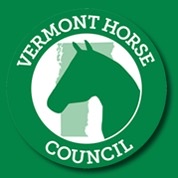 VERMONT HORSE COUNCIL MINUTESAPRIL 11, 2023The April VHC meeting was held via zoom.  The meeting was called to order by President Mikayla Pick at 7:10 pm.  In attendance was: Monica Raymond, Kerrie Garvey, Lisa LaFont, Robin Severy, Mikayla Pick, Jean Audet, Jeannette Cole. Jim Robinson was absent.  Treasurer’s report:  Checking account = $12,395.17 and savings account = $8,279.69.  March expenditures included payment for the Zoom account ($149.90), Webpage design deposit ($1500) and Letter in Good Standing cost for grant submission ($25). A copy of the QuickBooks reports was sent out to BOD members via email.  Treasurer report unanimously accepted as presented.  Secretary’s report:  The minutes from the February 26, 2023, meeting was sent to all BOD members for review prior to the meeting.  The minutes were unanimously approved. MOTION: TO SPEND $305 FOR A VHC TABLE AT THE SEPTEMBER AGENCY OF NATURAL RESOURCES CONFERENCE.  Discussion was held regarding cost/benefit of this expenditure.  BOD would like for VHC representative to attend the conference (Lisa LaFont) but would like more information on the specifics of the table.  THE MOTION WAS TABLED, PENDING MORE INFORMATION. No membership updates.  Robin will review the roll and send the membership numbers to the BOD under separate cover.     Lisa LaFont reported on the 4-H Safety Poster contest.  Winners were announced and ribbons awarded.  Facebook post of the final posters will be done. The board discussed Landowner Liability Resources.  It was decided to post these resources on the VHC Facebook Page, in the next newsletter and on the new website when it is completed. The Equine Summit has been postponed to November, due to poor response rate.  Stuart Farnham of Frazer Insurance has requested a refund for his sponsorship ($200).  Jeannette will send this out to him.A grant application has been completed for erosion remediation at Jericho Research Forest and Mobbs Farm with the North Forest Coalition for $18,750. The application was denied, but we received a lot of good feedback to use for the next submission.  BOD discussed meeting with local riding groups to review VHC goals for 2023 and to update them on the importance of a unified voice for the equine community.  Need contact names and #s for scheduling these meetings.  All BOD members to assist.  Reviewed the “to be filed” folder on Google drive.  Nothing needed to be filed.  The next meeting will be held on Saturday, June 17 at our in-person event at Jean Audet’s house.  Meeting was adjourned at 8:10 pm.Respectfully submitted, Jeannette ColeACTION ITEMS:WHOWHATINITIATED DATESTATUSLISAREVAMP OF RIDE AND DRIVE – PROPOSAL TO THE BOD2-26-23KERRIE TO ASSIST4-11 No new updatesALLGOOGLE DRIVE REVIEW OF “TO BE FILED” FOLDER2-26-23Completed at each meetingKERRIEINVESTIGATE SOFTWARE THAT MANAGES MEMBERSHIP DUE DATES AND RENEWAL STATUS (SQUARE SPACE? QUICKBOOKS? OTHER?)12-2022IN PROGRESS4-11 no new updatesROBINLIFETIME MEMBERS WILL GET A RELEASE FORM TO SIGN ANNUALLY (PREFERABLY ONLINE)12-2022IN PROGRESSKERRIEPILOT OF “MEMBERS ONLY” FB PAGE12-20224-11 update = This will be done when the new Website launchesKERRIEONLINE SHOPPING SITE12-2022TO BE INCLUDED WITH WEB REDESIGN – DECIDED ON SPRING FOR VENDORLAURIETRAIL TROTTERS BENEFIT RIDE12-2022Laurie is working on a dateJEANBOD RIDE JUNE 17, 202312-2022SCHEDULEDLAURIESILVER LAKE WORKDAY12-2022May/June date for workday